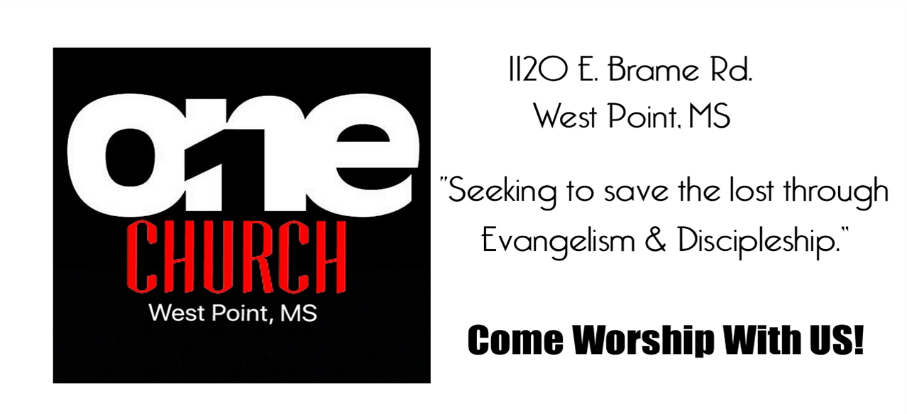 New Member Information SheetDate:_____________20___First Name:___________________   Middle Initial_____    Last Name:____________________Address:________________________ City, State:_____________________ Zip:__________Tele#:______________________  Email: __________________________  Birthday: ____________________  Date:_____________20___First Name:___________________   Middle Initial_____    Last Name:____________________Address:________________________ City, State:_____________________ Zip:__________Tele#:______________________  Email: __________________________  Birthday: ____________________Date:_____________20___First Name:___________________   Middle Initial_____    Last Name:____________________Address:________________________ City, State:_____________________ Zip:__________Tele#:______________________  Email: __________________________  Birthday: ____________________Date:_____________20___First Name:___________________   Middle Initial_____    Last Name:____________________Address:________________________ City, State:_____________________ Zip:__________Tele#:______________________  Email: __________________________  Birthday: ____________________